Tuigmaat Formulier 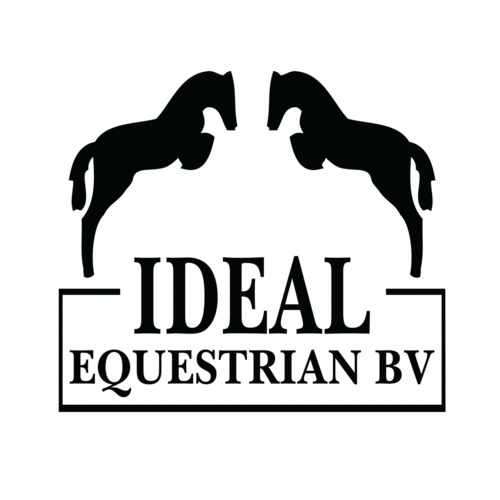 Naam Klant:		…………………………..		
Datum:			…………………………..
E-mail adres:		…………………………..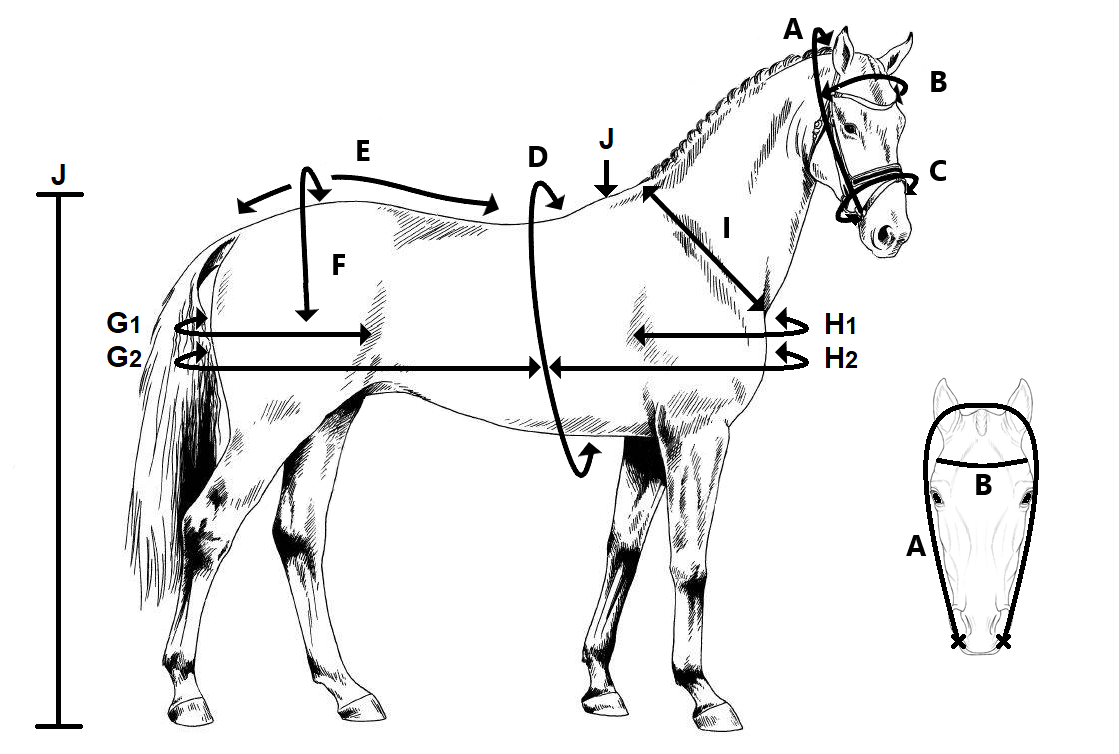 Soort paard:	……………………………
Type tuig: 	…………………………… 	Kleur tuig: 	………………………….Wat meet je:Hoe meet je het:Maat:A.HoofdstelVanaf de hoek van de mond tot de andere hoek van de mondB.FrontdeelVan het gedeelte onder de oren, over het voorhoofd naar de andere kantC.NeusriemOmtrek rond de neus D.Omvang schoftDe totale omtrek van de buikE.StaartriemVanaf het schoft tot de staartF.LenderiemVan de broek over de lende naar andere kant van de broekG1.Broek EnkelspanVan links naar rechts over de achterzijdeG2.Broek TweespanVan midden schoft links over achterzijde naar midden schoft rechtsH1.Borststuk EnkelspanVan links naar rechts over de borstH2. Borststuk TweespanVan midden schoft links over borst naar midden schoft rechtsI.GareelHalsomvangJ.Schofthoogte/stokmaatHoogte tot het schoft